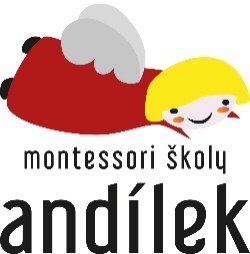 Souhlas s účastí na Andílkově tábořeVyplněním registračního formuláře souhlasím s účastí mého syna (dcery), jehož/jejíž jméno je uvedeno v poznámce  na letním táboře:21. – 27.7. ve Velké Úpě – Malé čarodějky		 3. – 10. 8 ve Valči – Indiánské léto			 11. – 17.8. ve Valči – Expedice HABLVA		 Cena za tábor zahrnuje ubytování, plnou penzi (snídaně, dopolední svačina, oběd, odpolední svačina, večeře, celodenní pitný režim), dopravu autobusem z Prahy tam a zpět, program, pedagogický doprovodPřed konáním tábora odevzdám do 20. 6. 2018 nebo zašlu na adresu (Montessori školy Andílek, Pod Radnicí 3, Praha 5)kopii Prohlášení o zdravotní způsobilosti k účasti na táboře (potvrzeno lékařem)kopii průkazu zdravotní pojišťovnyV den odjezdu na tábor odevzdám:potvrzení o bezinfekčnosti podepsané rodičem, ne starší než 1 denléky, které dítě pravidelně užívá (jejich seznam a dávkování musí být potvrzeno lékařem na Prohlášení o zdravotní způsobilosti)informaci o zdravotních problémech mého dítěte, na které je třeba brát zvláštní zřetel:  (astma, alergie, omezení při tělesných cvičeních, diabetes,...).Jsem si vědom(a) toho, že na tábor nemůže být vysláno dítě, jehož zdravotní stav by mohl být tímto pobytem ohrožen, a dítě, které by mohlo zdravotně ohrozit ostatní děti. Písemné prohlášení o těchto skutečnostech odevzdám před odjezdem.Smluvní ujednání1. Beru na vědomí, že jsem své dítě závazně přihlásil(a) na výše uvedený pobyt, a zavazuji se uhradit cenu pobytu, a to nejpozději do 30. 5. 2018 převodem na účet č. 2701415048 / 2010. V kolonce zpráva pro příjemce napište jméno dítěte a rodné číslo. V případě neúčasti dítěte se zavazuji provést odhlášení formou písemného oznámení pořadateli e-mailem.2. Storno podmínky: V případě odhlášení dítěte do 20. 6. 2018 se vrací 40% z uhrazené ceny. V případě odhlášení dítěte do 10. 7. 2018 se vrací 15% z uhrazené ceny.3. Souhlasím se zpracováním osobních údajů dítěte v rozsahu nezbytném pro potřeby ubytovatele a pro zpracování zdravotnické dokumentace, ve smyslu zákona č. 101/2000 Sb., o ochraně osobních údajů, v platném znění. 4. Souhlasím s pořizováním podobizen, obrazových snímků a obrazových a zvukových záznamů, týkajících se dítěte, a s jejich použitím pro propagační účely pořadatele, ve smyslu ustanovení §12 odst. 1 občanského zákoníku. 5. Beru na vědomí, že v případě, že dítě během pobytu onemocní, jsem povinen(na) ho na žádost pořadatele v místě pobytu osobně vyzvednout. 6. V případě, že se dítě během pobytu zraní, dávám pořadateli svolení k poskytnutí první pomoci dítěti a svolení odvézt dítě na nejbližší dětské pohotovostní oddělení. 7. Beru na vědomí, že během pobytu mohou být děti v kontaktu se zvířaty. 